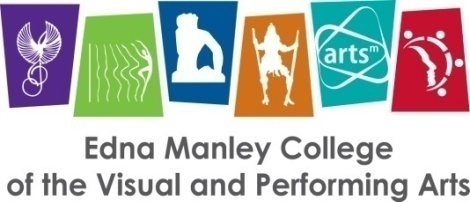 Fee Schedule & Estimated Costs for Incoming Student ExchangeOne Semester ($USD)Two Semesters ($USD)Library Fee148.50297.00Accident Insurance20.0020.00Health Insurance218.00218.00Student ID Card49.0049.00Student Union10.0010.00Technology Fee89.00178.00Locker Fee10.0010.00Registration Fee10.0010.00Examination Fee99.00198.00Caution Fee73.0073.00Housing1,687.503,200.00Living Expenses (meals/transportation/personal spending)2,300.004,600.00TOTAL$4,714.00$8,863.00